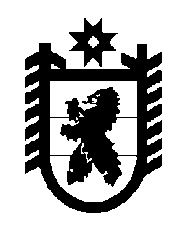 Российская Федерация Республика Карелия    УКАЗГЛАВЫ РЕСПУБЛИКИ КАРЕЛИЯО награждении государственными наградами Республики КарелияЗа многолетнюю научно-педагогическую деятельность, большой вклад в развитие науки и подготовку высококвалифицированных специалистов для республики присвоить почетное звание«ЗАСЛУЖЕННЫЙ ДЕЯТЕЛЬ НАУКИ РЕСПУБЛИКИ КАРЕЛИЯ»АМИНОВУ Владимиру Нигматовичу – декану горно-геологического факультета, заведующему кафедрой горного дела федерального государственного бюджетного образовательного учреждения высшего профессионального образования «Петрозаводский государственный университет»,АНТОЩЕНКО Александру Васильевичу – профессору кафедры отечественной истории федерального государственного бюджетного образовательного учреждения высшего профессионального образования «Петрозаводский государственный университет»,КОЛЕСНИКОВУ Геннадию Николаевичу – заведующему кафедрой общетехнических дисциплин федерального государственного бюджетного образовательного учреждения высшего профессионального образования «Петрозаводский государственный университет»,МАЛЬЧУКОВУ Льву Ивановичу – профессору кафедры германской филологии федерального государственного бюджетного образовательного учреждения высшего профессионального образования «Петрозаводский государственный университет»,ПАШКОВУ Александру Михайловичу – профессору кафедры отечественной истории федерального государственного бюджетного образовательного учреждения высшего профессионального образования «Петрозаводский государственный университет».За заслуги в педагогической и воспитательной деятельности, высокий профессионализм и многолетний добросовестный труд присвоить почетное звание «ЗАСЛУЖЕННЫЙ РАБОТНИК ОБРАЗОВАНИЯРЕСПУБЛИКИ КАРЕЛИЯ»КОЖАНОВУ Александру Алексеевичу – доценту кафедры отечественной истории федерального государственного бюджетного образовательного учреждения высшего профессионального образования «Петрозаводский государственный университет»,КОПЦЕВУ Алексею Николаевичу – заведующему кафедрой гражданского права и процесса федерального государственного бюджетного образовательного учреждения высшего профессионального образования «Петрозаводский государственный университет»,ЛАПТЕВУ Александру Александровичу – доценту кафедры теоретической экономики и государственного и муниципального управления федерального государственного бюджетного образовательного учреждения высшего профессионального образования «Петрозаводский государственный университет»,СИГОВЦЕВУ  Геннадию  Сергеевичу – доценту кафедры информатики и математического обеспечения федерального государственного бюджетного образовательного учреждения высшего профессионального образования «Петрозаводский государственный университет»,СКОРОХОДОВОЙ  Нине Юрьевне – заведующему кафедрой психологии федерального государственного бюджетного образовательного учреждения высшего профессионального образования «Петрозаводский государственный университет».За высокий профессионализм, многолетний добросовестный труд и большой вклад в развитие строительного комплекса республики присвоить почетное звание«ЗАСЛУЖЕННЫЙ РАБОТНИК СТРОИТЕЛЬНОГО КОМПЛЕКСАРЕСПУБЛИКИ КАРЕЛИЯ»ГЛАДКОВУ Олегу Игоревичу – производителю работ закрытого акционерного общества «Карелстроймеханизация», Петрозаводский городской округ.За заслуги перед республикой и многолетний добросовестный труд наградить ПОЧЕТНОЙ ГРАМОТОЙ РЕСПУБЛИКИ КАРЕЛИЯ:АЛЯБЬЕВУ Светлану Викторовну – старшего преподавателя кафедры теории вероятностей и анализа данных федерального государственного бюджетного образовательного учреждения высшего профессионального образования «Петрозаводский государственный университет»,БОГОЯВЛЕНСКОГО Юрия Анатольевича – заведующего кафедрой информатики и математического обеспечения федерального государственного бюджетного образовательного учреждения высшего профессионального образования «Петрозаводский государственный университет»,ДЕРБЕНЕВУ Ольгу Юрьевну – начальника Управления по инновационно-производственной деятельности федерального государственного бюджетного образовательного учреждения высшего профессионального образования «Петрозаводский государственный университет»,ЕВСТРАТОВУ Любовь Павловну – заведующего кафедрой агрономии, землеустройства и кадастров федерального государственного бюджетного образовательного учреждения высшего профессионального образования «Петрозаводский государственный университет»,КАШКИНА Владимира Валерьевича – монтажника по монтажу стальных и железобетонных конструкций закрытого акционерного общества «Строительное предприятие № 1», Петрозаводский городской округ,КЕМЗУ Ромуальда Аркадьевича – заведующего кафедрой спортивных дисциплин федерального государственного бюджетного образовательного учреждения высшего профессионального образования «Петрозаводский государственный университет»,КИРШОЕВА Михаила Петровича – ведущего специалиста отдела арендных отношений и государственной экспертизы Министерства по природопользованию и экологии Республики Карелия,КОШЕЛЕВА Сергея Николаевича – начальника отдела программ дополнительного образования Карельского регионального института экономики и права Петрозаводского государственного университета федерального государственного бюджетного образовательного учреждения высшего профессионального образования «Петрозаводский государственный университет»,КУЛИКОВСКУЮ Людмилу Юрьевну – директора института международных программ федерального государственного бюджетного образовательного учреждения высшего профессионального образования «Петрозаводский государственный университет»,МАКАРОВА  Николая  Ивановича – генерального директора закрытого акционерного общества «Карелстроймеханизация», Петрозаводский городской округ, МАЛЬЦЕВУ  Инну  Владимировну – доцента кафедры международного и конституционного права федерального государственного бюджетного образовательного учреждения высшего профессионального образования «Петрозаводский государственный университет»,МОЩЕВИКИНА  Алексея  Петровича – доцента кафедры информационно-измерительных систем и физической электроники федерального государственного бюджетного образовательного учреждения высшего профессионального образования «Петрозаводский государственный университет»,ПАШКОВУ Татьяну Владимировну – заведующего кафедрой прибалтийско-финской филологии федерального государственного бюджетного образовательного учреждения высшего профессионального образования «Петрозаводский государственный университет»,ПЕТРОВА  Алексея  Николаевича – заведующего кафедрой архитектуры, строительных конструкций и геотехники федерального государственного бюджетного образовательного учреждения высшего профессионального образования «Петрозаводский государственный университет»,РУРУА Елену Альбертовну – генерального директора общества с ограниченной ответственностью «Строительно-финансовая компания», Петрозаводский городской округ,СОКОЛОВУ  Евгению  Ивановну – заведующего кафедрой иностранных языков естественно-технических направлений и специальностей федерального государственного бюджетного образовательного учреждения высшего профессионального образования «Петрозаводский государственный университет»,СОЛОПА Юрия Алексеевича – электрогазосварщика закрытого акционерного общества «Карелстроймеханизация», Петрозаводский городской округ,СУББОТИНУ Наталью Сергеевну – заведующего кафедрой неврологии, психиатрии и микробиологии федерального государственного бюджетного образовательного учреждения высшего профессионального образования «Петрозаводский государственный университет»,ШАБАЕВА Антона Игоревича – директора Центра Систем Автоматизации федерального государственного бюджетного образовательного учреждения высшего профессионального образования «Петрозаводский государственный университет»,ШИЛОВСКОГО Вениамина Николаевича – профессора кафедры транспортных и технологических машин федерального государственного бюджетного образовательного учреждения высшего профессионального образования «Петрозаводский государственный университет».  Глава Республики  Карелия                                                                   	А.П. Худилайненг. Петрозаводск30 июля 2015 года № 68